Koncepce rozvoje školy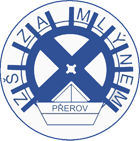 2019 – 2024          Mgr. Petr Zbořil                            ředitelPřerov 1. 9. 2019Koncepce rozvoje školyObdobí:		školní roky 2019/2020 – 2023/2024Cíl:			efektivní a kvalitní škola připravující pro praktický životKoncepce rozvoje školy je strategický dokument pro výše uvedené školní roky, která je zpracována v souladu s platnou legislativou a v souladu s národními strategickými prioritami, krajskými strategickými prioritami (Olomoucký kraj) a strategickým plánem koncepčního rozvoje města (Statutární město Přerov). Následně formulované cíle a priority školy dávají široký prostor pro využití moderních trendů v rámci výchovně vzdělávacího procesu a řízení školy. Vize školy je zaměřena na specifika školy v souladu s neoddiskutovatelnou tradicí zaměřenou na rozvoj sportovních činností (fotbal) a udržovat silnou a pozitivní image školy. Cílem je vytvořit otevřenou, efektivní, moderní a koncepčně fungující školu, ve které jsou všichni aktéři a partneři vzdělávacího procesu spokojeni. Školu, která reaguje na současné potřeby společnosti, která rozumí novým generacím žáků i jejich rodičům. Hlavním cílem je navázat na dlouholetou vzdělávací tradici školy a spolupráci se sportovními oddíly přerovského regionu sloužící k výchově žáků, kteří jsou výborným způsobem připraveni na svůj profesní i osobní život. Soutěživost a sportovní vyžití na této škole zde není umělým prvkem, ale je chápáno jako aktuální potřeba rozvíjet přirozené dětské potřeby a touhy. Je potřeba vést žáky k všestrannému motorickému rozvoji, pozitivním postojům a zásadám a ke zdravému způsobu života. Prioritou je taktéž vytvářet podnětné prostředí jak pro žáky, tak pro učitele, kteří budou na sobě dále pracovat a vzdělávat se, aby byli těmi nejlepšími učiteli, které si může každá škola, rodič i žák přát.Škola je charakterizována jako sociální útvar, který je nějakým způsobem uspořádán, něco produkuje a je začleněn do určitého prostředí. Z této skutečnosti vyplývají hlavní oblasti koncepce rozvoje školy. Koncepce rozvoje školy specifikuje dlouhodobé úkoly a cíle, ale je zároveň východiskem pro určení krátkodobých cílů (pro jednotlivé školní roky).Poloha školyZákladní škola Přerov, Za mlýnem byla otevřena školním rokem 1982/83 jako Základní škola Kopaniny. Dne 20. 3. 1996 byla ZŠ Kopaniny zařazena do sítě škol jako ZŠ Za mlýnem.Škola je umístěna na velmi dobrém strategickém místě - v blízkosti centra města s výhledem na věž zámku, v blízkosti rekreační zóny - park Michalov, park Plovárna, areál lagun, řeka Bečva, ale i s dostupností autobusové dopravy. V bezprostřední blízkosti školy je plavecký bazén, fotbalový stadion se dvěma travnatými hřišti, umělou trávou a atletickou dráhou. Škola bude disponovat nově zmodernizovaným školním sportovním areálem.Celý areál školy je oplocen, je vybaven lavičkami, zelení a jehličnany, na travnaté ploše je umístěno arboretum pořízené z grantu Státního fondu životního prostředí. Vnitřní i vnější prostředí školy bylo a je charakteristické výraznou inklinací ke sportovním aktivitám (koncepce rozvoje sportovních tříd je samostatnou přílohou dokumentu), ale i potřebou využívat areál školy k rozvoji environmentální výchovy a volnočasových aktivit. Cíle a priority rozvoje školyCíle z hlediska časového horizontuCíle krátkodobé- zajistit kvalitní a atraktivní vzdělání reagující na současné trendy- prohloubit dobré vztahy se sociálními partnery- připravovat atraktivní akce a aktivity (prezentace školy)- zavádět moderní prvky a inovativní směry do výuky- oslovit a zaujmout budoucí žáky a rodiče i z blízkého okolí- systematicky rozvíjet zájmovou činnost zaměřenou na míčové sporty- prohloubit spolupráci se sportovními oddíly (fotbal, házená)- spolupodílet se na aktivním a efektivním využití volného času (zájmová činnost)Cíle střednědobé- zabezpečit trvalý, pozitivní a profesionální přístup pracovníků školy- vytvářet, podněcovat a řídit zdravé klima školy- zajistit potřebné financování chodu organizace a efektivně disponovat s finančními   prostředky- zapojit se do projektování za účelem grantové podpory nebo jiné materiální či finanční   podpory- podílet se na přípravě mezinárodních projektů- předcházet odlivu žáků po první etapě základního vzdělávání- udržovat pozitivní vazby se zřizovatelem při plánování a realizaci akcí především v oblasti   ekonomické- spolupracovat s místními a regionálně významnými osobnostmi a médii- spolupráce s odbornými institucemi – střední školy přerovského regionu a vysoká škola   (UP Olomouc – nabídka možnosti pedagogické praxe, projektová činnost, testování)Cíle dlouhodobé- být vzdělanostní a informační institucí- zapojovat školu do mezinárodních projektů- propagovat školu v rámci veřejného životaCíle z hlediska jednotlivých oblastíOblast řízení a správy- pružně reagovat na aktuální požadavky v současném systému vzdělávání- koncepčně řídit školu s uplatněním aktuálních trendů ve výchovně vzdělávacím procesu- rozvíjet podmínky ke vzdělávání – ekonomické zdroje, kultura prostředí a hygiena- rozvíjet prostředí v okolí školy z hlediska sportovního, ekologického a estetického- spolupracovat se zřizovatelem zejména v otázkách finančních, organizačních a při akcích   města- usilovat o získání dalších finančních prostředků z projektů, grantů a sponzorské aktivity- zdokonalovat řídící činnost, zvyšovat aktivní podíl pracovníků školy na řízení a zlepšování   práce školy- hodnotit a inovovat strategické plány v rámci realizace ŠVP- doplňovat vybavení školy pro moderní vyučování 21. století- vyhodnocovat personální rizika a přijímat adekvátní opatření- modernizovat informační systém a prezentaci školy, uplatnit PR složky v řízení školy- zapojit osobnosti školy a města Přerova do dění na škole jako vzor pro budoucí generace- zaměřit se na intenzivnější propagaci školy (školní akce, sportovní soutěže a turnaje) - využít potenciálu školy (umístění školy, sportovní areál školy, sportoviště v okolí školy)Oblast vzdělávací- zvyšovat a doplňovat odbornou kvalifikaci pedagogů v souladu s tempem rozvoje   společnosti a průběhem školských reforem- rozvíjet podpůrné, poradenské a konzultační činnosti školy žákům a zákonným zástupcům- ve vzdělávacím procesu efektivně využívat rozpracované učební materiály- zaměřit se na rozvoj čtenářské, informační, finanční, přírodovědné, polytechnické, jazykové   a pohybové gramotnosti- zajišťovat odpovídající přístup k žákům s podpůrnými opatřeními dle doporučení odborných   institucí a individuálně pracovat s mimořádně nadanými žáky- motivovat žáky k aktivní účasti a reprezentaci školy na soutěžích a oceňovat jejich úspěchy- pracovat na inovaci ŠVP na základě zkušeností pedagogů a rozvíjející se společnosti- systematicky vyhodnocovat dosažené výsledky ve vzdělávacích oblastech a sledovat   úspěšnost účastníků vzděláváníOblast sociální- vytvářet ve škole pozitivní atmosféru a spolupráci mezi žáky, pedagogy a rodiči- vést žáky k morálním hodnotám a pozitivnímu vztahu k ostatním lidem a přírodě, rozvíjet   základní požadavky environmentální výchovy- dbát na součinnost rodiny a školy, usilovat o soulad ve výchovném působení, prohlubovat   zájem rodičů o dění ve škole a trvale posilovat pocit sounáležitosti se školou- zaměřit se na sociální a osobnostní rozvoj žáka, vést žáky k samostatnosti, tvůrčímu, ale i    kritickému myšlení a sebevzdělávání- poskytovat poradenské služby rodičovské veřejnosti v rámci vzdělávacích a výchovných   problémů- spolupracovat s dalšími partnery při vytváření kvalitní nabídky ve vzdělávání a také   v zájmových činnostech- rozvíjet socializační procesy mezi žáky zejména prostřednictvím aktivního způsobu života - prohloubit zapojení žáků do zájmové činnosti s využitím sportovních her (rozvíjet u žáků   zdravou soutěživost)Oblast pedagogická- řídit, motivovat a podporovat rozšiřující aktivity pedagogických pracovníků školy- zajistit podle aktuálních potřeb případné externí spolupracovníky školy- poradenské služby školy zaměřit především na poskytování podpůrných opatření pro žáky   se speciálními vzdělávacími potřebami (sledování a vyhodnocování zvolených podpůrných   opatření)- uplatňovat individuální přístup k odlišným potřebám každého dítěte (péče o žáky s nadáním   a talentem, volba alternativních postupů)- péče o žáky s výchovnými či vzdělávacími obtížemi- začleňování žáků z odlišného kulturního prostředí a odlišnými životními podmínkami- rozvíjet kreativitu, samostatnou i týmovou práci a možnosti dalšího sebevzdělávání- využívat moderní technologie ve výuce nejen u pedagogů, ale i žákůOblast materiálně technická- každoročně určovat priority ve vybavování školy v souladu s hospodárným a účelným   čerpáním rozpočtu- zajišťovat bezpečné a podnětné prostředí pro zdravý sociální, psychický a fyzický rozvoj    všech účastníků vzdělávání- zvýšit podíl dalších osob a subjektů na financování školy - využívat nabízených možností čerpání finančních prostředků v rámci jednotlivých   projektů EU a projektů vyhlašovaných MŠMT- zajistit udržitelnost nově modernizovaného školního sportovního areálu  Oblast personální- podporovat aktivitu pedagogů v získávání a rozšiřování odborné kvalifikace (DVPP)- zajistit co nejvyšší míru kvalifikace a aprobovanosti jednotlivých členů pedagogického   sboru- hodnotit profesionalitu přístupu zaměstnanců k plnění pracovních povinností a vzájemné   spolupráci ve vztahu k potřebám žáků a rodičů- promyšleně a systematicky vybírat nové spolupracovníky- zapojit a motivovat pedagogy k práci pro školu nad rámec svých základních pracovních   povinnostíOblast informačních systémů a kontaktů s veřejností- modernizovat a aktualizovat webové stránky školy- prezentovat školu na veřejnosti a vytvářet image školy, propagovat školu v médiích,   pořádat akce pro veřejnost ve spolupráci se zřizovatelem- zkvalitňovat podmínky v rámci zájmové činnosti žáků- spolupracovat s okolními školami a vyměňovat si vzájemně zkušenostiOblast rozvoje vztahů a spolupráce- udržovat dosavadní korektní spolupráci se zřizovatelem- prohlubovat spolupráci s přerovskými mateřskými, základními a středními školami- prohlubovat spolupráci se sportovními kluby a rodičovskou veřejností- efektivně využívat potenciálu školních prostor pro zájmovou činnost- prohlubovat spolupráci s dalšími školními institucemi (Školská rada, KRPŠ, PPP, OSPOD,   školní družina a školní jídelna)Koncepce školy je rozdělena do tří základních oblastíVnitřní prostředí školyMateriálně technická oblastKlima školyVýchovně vzdělávací oblastSpolupráce s veřejností1) Vnitřní prostředí školyMateriálně technická oblastCÍL						PROSTŘEDKYVýše uvedená oblast koncepce rozvoje školy je závislá na výši finančních prostředků.Klima školyCÍL								PROSTŘEDKY2) Výchovně vzdělávací oblast                    CÍL							PROSTŘEDKY3) Spolupráce s veřejností                           CÍL						PROSTŘEDKYVýše uvedená koncepce bude projednána na úvodní poradě školního roku 2019/2020 dne 26. 8. 2019.                       Mgr. Petr Zbořil                                    ředitelŠkolská rada schválila dne:……………………								              Petr Mirvald									                     předsedaPřerov 26. 8. 2019	▪ zkvalitňování a další vybavování ICT   technikou (počítače, notebooky, tablety,   dataprojektory, interaktivní tabule aj.) třídy,    odborné učebny, školní družina, pracoviště   pedagogů▪ postupné obnovení vybavení tříd (tabule,  nábytek, lavice, židle, podlahová krytina),    školní družiny a odborných učeben▪ dovybavování názornými, moderními a    funkčními učebními pomůckami▪ vybavení pro volný čas - školní družina  (hry, pomůcky pro výtvarné a pracovní   činnosti)▪ pravidelná údržba majetku školy▪ finanční prostředky zřizovatele▪ finanční prostředky z projektové činnosti▪ finanční prostředky z evropských fondů   a státních dotací▪ efektivní využívání finančních prostředků  ze státních dotací, evropské peníze    (projekty)▪ efektivní využívání finančních prostředků  ze státních a evropských dotací▪ finanční prostředky zřizovatele, příspěvek   ze strany KRPŠ, zapojení fondů a státních   dotací▪ státní finanční prostředky (ONIV)▪ finanční prostředky zřizovatele (provoz)▪ neustálé zkvalitňování a udržování   pozitivních vztahů: vedení – zaměstnanci,  zaměstnanci – zaměstnanci, učitel – žák,  učitel – rodič, vedení – rodič, žák – žák▪ důsledné zaměřování na chování žáků▪ pokračování v prevenci a odstraňování  negativních jevů (šikana, drogy, alkohol aj.)▪ dodržování pravidel BOZP a BOZ▪ zkvalitňování prostředí školy, vytváření  pocitu sounáležitosti, spokojenosti▪ motivace zaměstnanců▪ funkčnost informačního systému▪ spolupráce s rodiči a zákonnými zástupci▪ sociální zázemí▪ estetické prostředí▪ vytváření společných tradic▪ transparentní řešení problémů, pokračovat  v nastavených pravidlech (předpisy školy     v souladu s platnou legislativou)▪ dotazníky▪ osobní jednání▪ dodržování stanovených pravidel (školní    řád, pokyny vedení školy), úzká spolupráce   s rodiči, spolupráce s třídním učitelem,   výchovným poradcem, metodikem   prevence, školským poradenským    zařízením, PPP, OSPOD▪ individuální výchovný plán ▪ minimální preventivní program, spolupráce  se školským poradenským zařízením,   pediatrem, zákonnými zástupci, OSPOD▪ adaptační kurz v 6. ročníku za účasti  metodika prevence▪ odborné přednášky▪ sportovní třídy (sportovní zaměření)▪ dodržování stanovených pravidel (vnitřní   směrnice, poučení žáků – zápis v třídní   knize)▪ pravidelné proškolování▪ dodržování platné legislativy (revize,   svolávací schéma, evakuační plán,  odstraňování rizik)▪ spolupráce se smluvním poradcem BOZP▪ preventivní a vstupní lékařské prohlídky▪ žákovský parlament, mimoškolní akce  (kurzy, exkurze, školní výlety, školy   v přírodě, adaptační kurz)▪ pochvala, adekvátní ohodnocení   ▪ porady, metodická sdružení, předmětové  komise, elektronická komunikace,  web školy▪ školská rada, KRPŠ, třídní schůzky,     konzultace, osobní jednání, spolupráce  s poradenskými zařízeními▪ společenský večírek rodičů a zaměstnanců  školy, akce školy pro rodiče a žáky▪ školní jídelna, nápojové automaty, mléčné   automaty, hygienické zázemí▪ vkusná výzdoba školy, udržování čistoty   a hygienických předpisů ▪ vánoční setkání zaměstnanců, společné  ukončení školního roku, slavnostní   rozloučení se žáky 9. ročníku a jejich  rodičů se zástupci zřizovatele, koncerty   školní kapely, den otevřených dveří,   Mikulášování, vítání prvňáčků, akce školní   družiny atd.▪ vytváření pozitivního vztahu ke vzdělávání,  osvojení strategie učení (logické uvažování  řešení problému)▪ zlepšování výsledků vzdělávání▪ zlepšování kvality začínajících učitelů▪ zkvalitňování výuky cizích jazyků▪ zaměření na sport (samostatná koncepce pro I. a II. stupeň)▪ zkvalitňování výuky v oblasti ICT▪ zkvalitňování v oblasti čtenářské    gramotnosti▪ rozvíjení environmentální výchovy (EVVO)▪ rozvíjení talentu – podpora nadaných   žáků▪ aktualizace ŠVP▪ prevence záškoláctví▪ prevence negativních jevů▪ zaměření na profesní orientaci žáků,   propagace technických oborů    (polytechnické vzdělávání)▪ kvalitní učitelé (pravidelné vzdělávání dle   plánu DVPP), předávání poznatků na  metodickém sdružení a předmětových   komisí (vzájemná hospitační činnost)▪ dodržování pravidel pro hodnocení ▪ používání moderních pomůcek a didaktické     techniky ve výuce▪ metodické vypracování vyučovací hodiny▪ jasně stanovená pravidla pro hodnocení▪ respektování závěrů školního poradenského  zařízení ze strany učitele▪ motivace žáků (pochvala, promyšlená  příprava vyučovacích hodin, používání  názorných pomůcek, ICT atd.) ▪ informování rodičů při neúspěchu - pomoc  ze strany učitele, příp. výchovného poradce▪ využívání odborných učeben▪ stanovení uvádějícího učitele (vzájemné  hospitace)▪ hospitace činnost vedení školy (rozbor    hodiny)▪ zapojení do projektové činnosti (např.    Erasmus, Erasmus+)▪ využívání digitálních jazykových učeben▪ divadelní představení v cizím jazyce▪ účast na olympiádách a soutěžích v cizím  jazyce▪ kvalifikovaní učitelé▪ samostatná koncepce na I. stupni - zaměření   na míčové hry▪ samostatná koncepce na II. stupni -   zaměření na fotbal a ostatní sporty ▪ využívání ICT v různých předmětech▪ v rámci projektu „Čtenářské dílničky“▪ rozšíření žákovské knihovny o nové  tituly▪ spolupráce s Městskou knihovnou Přerov▪ hodiny literatury, čtení, interaktivní čtení▪ účast na školeních, seminářích▪ zapojení do projektů vyhlášených MŽP▪ zařazení M.R.K.E.V.▪ účast na akcích ve Sluňákově▪ kvalitní příprava pro akci Den Země (úklid,  výstava dětských prací k tématice EVVO a  koncert školní kapely v prostředí parku   Plovárna – u Majáku)▪ spolupráce s mateřskými školami▪ spolupráce s Pedagogicko psychologickou  poradnou▪ aktivní zapojení výchovného poradce▪ rozšířená témata (např. prostřednictvím   tabletu)▪ účast učitelů na seminářích ▪ zveřejňování úspěchů žáků (školní rozhlas,  web školy, média)▪ v souladu s platnou legislativou▪ aktualizace pro daný školní rok (dodatek)▪ dodržování stanovených pravidel pro   omlouvání žáků zákonnými zástupci▪ jednání s rodiči za přítomnosti výchovného  poradce, třídního učitele, vedení školy  (písemný záznam)▪ spolupráce s OSPODem (hlásit    neomluvenou absenci dle platné legislativy)▪ výchovná opatření (v souladu se školním  řádem a pravidly pro hodnocení)▪ účinný preventivní program▪ odborné přednášky, spolupráce s odborníky▪ sledování chování žáků▪ okamžité řešení negativních jevů za účasti  rodičů▪ dodržování stanovených pravidel▪ předmět občanská výchova (ZSV, PCČ)▪ exkurze v podnicích zaměřených na    techniku▪ pokračování ve workshopech▪ prezentace středních škol ve škole▪ spolupráce s výchovným poradcem▪ vytváření kladné image školy▪ propagace školy▪ spolupráce s veřejností▪ úspěšnost žáků v soutěžích, olympiádách  (zveřejňování úspěchů – web, média)▪ spolupráce s médií▪ aktuální, přehledné a vypovídající webové   stránky školy▪ účast na veřejném životě (vystupování žáků  na veřejnosti)▪ prezentace školní kapely na veřejnosti▪ nominace žáků na akci Scholar▪ webové stránky školy▪ veřejnosti známé úspěchy žáků▪ Dny otevřených dveří▪ slavnostní rozloučení se žáky 9. ročníku▪ spolupráce s médií▪ vystupování v domově pro seniory▪ otevřená škola▪ pronájem tělocvičen▪ spolupráce s KRPŠ▪ spolupráce s veřejnými složkami